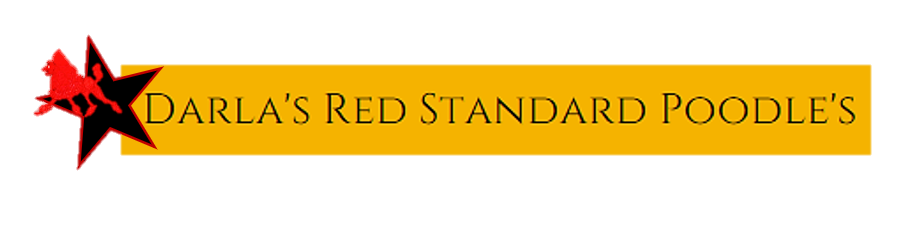 13224 Sweet Gum Rd, Brooksville, Fl 34613 Telephone: (352) 201-9448GUARANTEE, SALES CONTRACT & HEALTH WARRANTY AGREEMENTDeposit Requirements: A $ 500.00   non-refundable deposit will hold pup of your choice, if we cannot provide the puppy of choice, the deposit may be transferred to another litter or pup. Payment: No personal checks for final payment, final payment due one week prior to going home or shipping at 8 weeks of age. Failure to comply with these terms will result in the purchaser’s deposit being forfeited. We accept cash, postal money orders, cashier’s checks and Pay Pal if using pay pal add 3.5 % to the total this is what pay pal charges and it must be included in the price.Guarantees: This puppy is guaranteed to be in good health and has been vaccinated and dewormed properly for the puppy’s present age. Breeder will provide accurate health records of this puppy. This guarantee is warranted to the original purchaser for seven days. This puppy is guaranteed to the original buyer for (2) Two years against hereditary/genetic diseases. With (1) One year against Hip Dysplasia. All breeding dog's hips must be tested with either OFA or Penn-Hip before breeding and have their required health tests done DM, NEwS, Thyroid, Cardiac, EYES,VON WILLEBRANDS. or this contract is null and void. If dog is found to have a serious hereditary/genetic disease a replacement puppy of equal value will be given when available. Documentation from licensed veterinarian must be given.The buyer should have the puppy examined by a licensed veterinarian within three days. (Breeder is not responsible for vet bills.) Should the veterinarian find this puppy to have a serious life threatening illness or disease, (excluding, parasites or coccidian) breeder will replace with another puppy of equal value, when available. Puppy must be returned and accompanied with documented proof of  illness from licensed veterinarian, within 7 days of purchase, (Breeder not responsible for transportation costs.) Breeder reserves the right to have the puppy examined by a licensed veterinarian of  her choice to verify diagnosis before replacing.Limited Registration Only - Guarantee is VOID on replacement puppies if defects are found or not satisfied it is your choice to return pup to breeder or keep the puppy at your own expense. NO refund or replacement puppy will be issuedBreeder will cover umbilical hernias and undesirable bites up-to $100 discount for repair if needed. This is only covered in the 3-day warranty and must be confirmed by a Veterinarian.We cannot guarantee color or show quality but we can give our best-educated and honest opinion. We breed for the love of the Poodle in mind, every effort has been made by the breeder to produce a litter both physically and mentally sound, still somethings are in mother nature’s handsCONTRACT REQUIREMENT (NuVet REQUIRED)“Due to the varying kinds of food and different environmental conditions the puppies come in contact with; and the fact that all puppies have immune systems that take time to mature, the terms of this guarantee will not be honored unless they are given NuVet Plus® immune system builder, as directed by the manufacturer, for the entire guarantee period. Failure to do so will render this guarantee null and void except where prohibited by law. We also highly recommend you continue to give your pet NuVet Plus beyond the guarantee period to promote optimal health for a lifetime. Optional Additional Verbiage - About NuVet PlusNuVet Plus is America’s premier pet immune system support supplement incorporating a precise formula of vitamins, minerals, enzymes, herbs and antioxidants that perform synergistically to bring together all of the vital ingredients required to maintain optimal health. NuVet Plus is made in the USA using natural, human grade ingredients that are formulated in an FDA registered pharmaceutical laboratory.Veterinarian recommended, NuVet Plus was designed for dogs at every life stage; from supporting your puppy’s maturing immune system to helping to protect against issues later in life including, allergies, itching/scratching, hot spots, arthritis, digestive issues, tear staining, hair loss and more!For your convenience you may order by phone by calling 800-474-7044, using order code 88020 or online at www.nuvet.com/88020. NuVet products are not sold in stores. Customers outside the U.S. must place order by phone only.REGISTRATION TYPETypes of Registration: Puppy is offered with two different choices of Registration: Breeder’s Initial __________          Limited Registration (Must Spay/Neuter by 10 months) Breeder’s Initial __________          Full Registration  - AKC full registration is priced more and must be agreed upon. For Full registration: papers will be given at time of purchase and payment in full. Shipping is an extra charge.For Limited registration: Buyer will receive AKC registration papers when proof of spay/neuter is sent to me. Proof copy of Spay/Neutered must have scanned Microchip # typed in by Vet that did procedure not written in. Dogs should be spayed/neutered around 6 months, but NO later than 10 months of age. Once proof  is received then  AKC papers will be sent to buyer. All to be done by mail no pictures from receipt will do MUST have copies for my paper work for AKC . Puppies are not sold on a trial basis, please be committed for the life of this dog. If a situation arises where you cannot keep this dog you may contact me and I will try my best to help you place this dog in a new home. But no refunds or exchanges will be given. I have the right to refuse selling to anyone at any time. No dog sold or traded by seller to buyer is to be rehomed without notifying the seller for approval. If  buyer moves buyer is also required by contract to notify seller of  new address where dog resides. If done without seller/ Breeder approval contract is null and void and could result in court and loss of dog.. Disclaimer:It is required that you find a reputable veterinarian to keep this puppy up to date on vaccinations and health issues. Breeder assumes no responsibility for the puppy after it leaves the premises, for medical expenses, family disputes, or any other problems you have not thought out. I do not pay veterinarian bills or transportation costs under any circumstances. Please consider all the pros and cons of adding a puppy to your life before you purchase this new member of your family! Please know the breed or research the breed BEFORE buying the puppy. It takes good breeding AND good dog owners to get good dogs! We have done our part; you must do yours to keep your puppy safe, healthy and happy. Thank you! I do suggest a puppy training class for you so that you know how to handle your puppy as to sometimes they are too smart and will train you. I give $50.00 back to buyer once proof of obedience class is shown that dog is enrolled and completed. Please mail copy to me thanks .I understand by signing this agreement it becomes a binding contract, and I acknowledge that I have read, understood and agree to the conditions of this sales agreement. I agree if any legal action is required it will be processed in my state and county. This agreement is an original template and must  not be altered from its original version and if altered will not be binding. All alterations or amendments to original template require the initials from both parties.  Printed name of Buyer:_____________________________________________________X Signature of Buyer:________________________________________________________Date: ________________Address: ________________________________________________________________Phone: __________________________________________________________________E-mail:___________________________________________________________________Contract non transferrable if done all is Null and Void by signing this it is all agreed upon This contract is between two parties to be dated and signed.Seller Signature:______________________________________Date:__________________X Buyer Signature:______________________________________Date:_______________Microchip #:Date Chipped:Breed of Dog:                Standard PoodleSex:Name:Date of Birth:Color & Markings:Collar Color or #:Price of Dog:Litter of:Shipping CostTotal if Shipped:CheckCashAmount:Check #:Amount:X Buyers Signature:________________________________________Date:____________________Breeder: Darla SpencerKennel Name: Darla’s Red Standard Poodles Signature of Breeder:Breeder Contact Information: 13224 Sweet Gum Rd, Brooksville, Fl 34613 Telephone: (352) 201-9448Email: Redpoodles100477@gmail.comWebsite: WWW.DarlasRedStandardPoodles.com  Date: